ВОПРОСЫ К ЭКЗАМЕНУпо дисциплине«ПРОГРАММИРОВАНИЕ КОРПОРАТИВНЫХ ПРИЛОЖЕНИЙ»Весенний семестр 2023-2024 учебного годаСпециальность 1-40 05 01-10 «Информационные системы и технологии (в бизнес-менеджменте)» (группы 114371)Цели, задачи дисциплины. Основные понятия дисциплины. Понятие организации. Роль информационных работ в работе организации, ведении бизнеса. Классификация современных корпоративных приложений. Основные характеристики корпоративного приложения, его задачи и функции.Понятие документооборота, процесс документооборота в организации. СЭД как пример корпоративной системы. Понятие жизненного цикла программного обеспечения. Модели жизненного цикла. Этапы жизненного цикла программного обеспечения. Возможность формализации и автоматизации отдельных стадий и этапов жизненного цикла. Понятие проектирования корпоративных приложений. Этапы проектирования корпоративных приложений. Разработка требований к корпоративному приложению. Состав Технического задания на проектирование. Состав работ на этапах технического и рабочего проектирования. Описание «Постановки задачи». Методы организации обследования и сбора материалов обследования, содержание программы обследования. Методы и средства формализации описания существующего корпоративного приложения.Характеристика информационной системы как объекта архитектуры.Понятие архитектуры информационных систем. Типы архитектур. Микроархитектура и макроархитектура. Модель корпоративной архитектуры. Платформенные архитектуры информационных систем.Spring Framework от существующих фреймворков. Суть аспекто-ориентированного программирования.Создание корпоративных приложений с использованием Maven. Развертывание Spring Boot. Зависимости в Spring Framework. Внедрение коллекций. Обработка событий. Использование Mysql для создания корпоративных приложений. Варианты конфигурации приложения в Spring Framework. Алгоритм реализации системы электронного документооборота с помощью Spring Framework.Вопросы разработали:ЯЧИН Николай Сергеевич – магистр техники и технологии, старший преподаватель кафедры ПИКСБРУЙ Никита Михайлович – магистр техн. наук, старший преподаватель кафедры ПИКССМОРГУН Евгений Святославович – ассистент кафедры ПИКС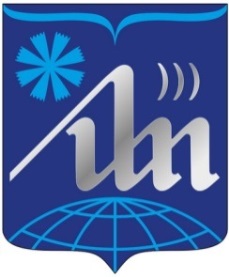 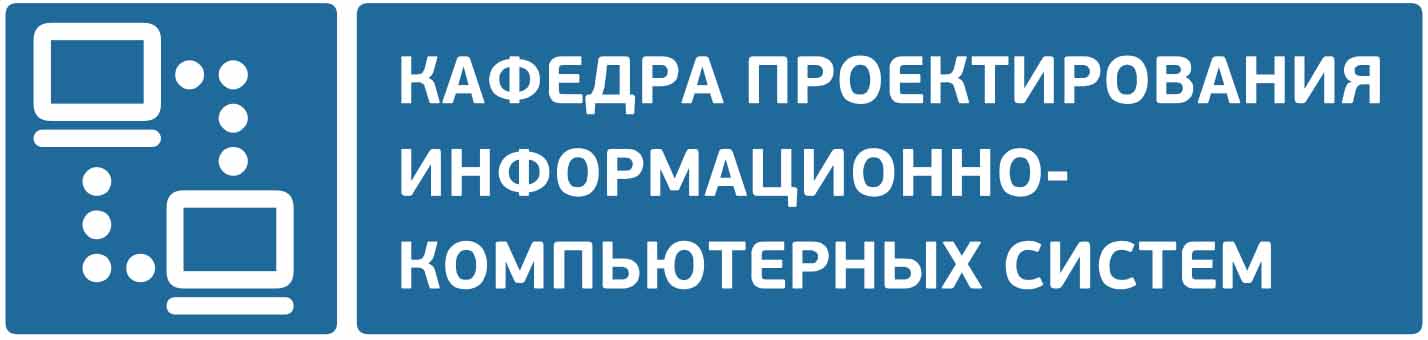 